klassa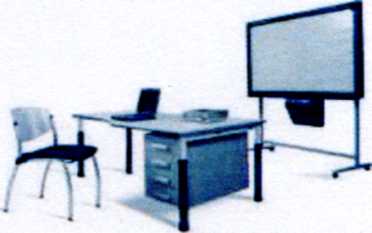 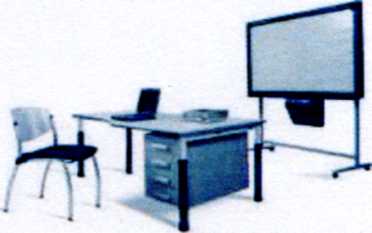 Life ProKlassa s.r.o.Těšínská 29746 01 Opava Česká republikaCenová nabídkač.2018035zadavatel:   Střední odborná škola, Praha 5, Drtinova 3/498Drtinova 3/498 150 00 Praha 5 - SmíchovE-mail: hospodarka@stredniskoladrtinova.cz IČO: 45248001Nabídka nezahrnuje (pokud není výslovně uvedeno jinak) ostatní stavební úpravy konkrétně nespecifikované v položkovém rozpočtu, jakož i rozvody nebo úpravy rozvodů příslušných médií umístěných mimo místnost odborné učebny. Veškeré stávající přívody médií nezbytné pro správnou funkci a napojení dodávaných technických celků a instalovaných komponentů jsou z hlediska cenové nabídky považovány za plně funkční a jejich případné opravy či úpravy budou řešeny v rámci víceprací.Dodací lhůty: 6 - 8 týdnů od potvrzení objednávkyZáruční doba je 24 měsíců na veškerý nábytekZáruka se nevztahuje na úmyslné poškození ze strany uživatele.Případná reklamace musí proběhnout písemnou formou.V Opavě dne 7.12.2018Zpracovala:    tel     	email: klassa@klassa cz	Bankovní spojení	IČ: 03784762mobil.	web. www klassa cz	Banka. Společnost je zapsána do obchodního rejstříku vedeného u Krajského soudu v Ostravě odd C. vložka 61358Pol.NázevPočetJ.cena%J.cenaCelkemCelkemkusůbez DPHDPHs DPHbez DPHS DPH005/B/6Dvoulavice MARCO, vel. 6, s košem, RAL 6018302 435212 94673 05088 391SPL/6židle pevná odlehčená SPARTA LIGHT, vel. , RAL 6018781 269211 53598 982119 768016/6židle SPARTA pevná čalouněná, vel. 6, RAL 9006, BON 704821 575211 9063 1503 812Vynáška17 000218 4707 0008 470Doprava112 0002114 52012 00014 520Celkem194 182 Kč234 960 Kč